Приложение 1
к Порядку предоставления
горных отводов (п. 3.7)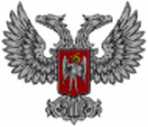 ДОНЕЦКАЯ НАРОДНАЯ РЕСПУБЛИКА
ГОСУДАРСТВЕННЫЙ КОМИТЕТ ГОРНОГО И ТЕХНИЧЕСКОГО НАДЗОРА
(Гортехнадзор ДНР)_____________________________________________________________________АКТо предоставлении горного отвода(к лицензии на пользование недрами № ________, ________)дата выдачиЭтот акт свидетельствует о предоставлении горного отвода_________________________________________________________________________________(наименование предприятия, его владельца или уполномоченного им органа по управлению имуществом или фамилия,_________________________________________________________________________________имя и отчество гражданина)с целью												(для промышленной разработки месторождения полетных ископаемых с указанием наименования месторождения и вида ископаемых;_________________________________________________________________________________для строительства подземных сооружений с указанием его наименования и назначения: для захоронения вредных веществ и т.д.)Горный отвод находится_________________________________________________________________________________(название населенного пункта, района)и обозначен на копии топографического плана, который прилагается угловыми точками:(перечень угловых точек)а также на геологических картах и вертикальных разрезах(номера карт и разрезов)Площадь проекции горного отвода, показанная на копии топографического плана угловыми точками, составляет	(словами)гектаровСрок действия акта о предоставлении горного отвода до	«	»		20___ г.    (дата)Акт, удостоверяющий предоставление горного отвода, выдан «	 »		20___ г.           (дата)_________________________________________________________________________________(наименование органа, который предоставил горный отвод)Этот акт составлен в двух экземплярах и внесен в реестр_________________________________________________________________________________(наименование органа, предоставившего горный отвод)«___» _______________201__ г. за № _________________________________________________				________________(уполномоченное лицо органа, который предоставил горный отвод)						(подпись)М.П.Продолжение приложения 1(обратная сторона)Обязанности юридических и физических лиц,которым предоставлен горный отводЮридические и физические лица, которым предоставлен горный отвод, обязаны:1) использовать недра в соответствии с целями, для которых предоставлен горный отвод;2) обеспечивать полноту геологического изучения горнотехнических, гидрогеологических и других условий использования недр в пределах горного отвода, рациональное и комплексное использование недр, их охрану;3) обеспечивать безопасность людей, имущества, зданий, сооружений и окружающей природной среды;4) устранять вредное воздействие горных работ на объекты природно-заповедного фонда, памятники истории, культуры и искусства;5) обеспечивать рекультивацию земельных участков, нарушенных во время пользования недрами, для дальнейшего их использования в общественном производстве;6) организовывать маркшейдерское обеспечение горных работ в процессе строительства и эксплуатации горнодобывающих объектов или подземных сооружений, не связанных с добычей полезных ископаемых, а также составление геологической и маркшейдерской документации;7) осуществлять постоянные наблюдения за сдвижением горных пород, деформациями имеющихся надземных сооружений и объектов, состоянием горных выработок, сохранением установленных горным отводом границ локализации захороненных вредных веществ, отходов производства и сточных вод;	8) не допускать ведение каких-либо работ в границах полученного горного отвода, ежеквартально, с оформлением акта, проводить комиссионные обследования поверхности горного отвода с целью выявления мест самовольного пользования недрами, самовольной застройки и контроля состояния горных выработок, которые имеют выход на дневную поверхность;9) выполнять другие требования по пользованию недрами, установленные законодательством Донецкой Народной Республики.